CP Chemistry Unit 10 Thermodynamics-Test PlanEssential Vocabulary:Work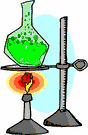 HeatSystem SurroundingsInternal energy Specific heatCalorimeterJouleCelsiusEnthalpy of reaction (ΔHrxn)Heat of formation (ΔHf)Hess’ LawEssential Outcomes:Know the sign convention for heat and work entering or exiting the system.Be able to calculate the internal energy of a system (ΔE = q + w)Be able to relate the change in temperature of a substance to the heat absorbed or released (q = mCΔT)Be able to calculate the specific heat capacity of a metal using calorimetry. Be able to measure the ΔHrxn using calorimetryBe able to convert joules to kilojoulesBe able to calculate the enthalpy of reaction for different gram amounts of a reactant or product.Be able to predict the change in enthalpy when a reaction is reversed or the stoichiometry is changed.Be able to apply Hess’ Law.Be able draw a reaction that represents the heat of formation of a compound.Be able to use heats of formation to determine the ΔHrxn of a reaction.  (∑ΔHproducts- ∑ΔHreactants)Be able to identify the thermodynamics of a reaction from a reaction coordinate (energy diagram)For common qualitative experiences (such as the melting of ice), be able to identify the situation as exothermic or endothermic and be explain why.